Vanaf 1 april 2024 worden een aantal wijzigingen aan de refertelijsten en de hulpmiddelenfiches doorgevoerd. We lichten hier toe wat de wijzigingen precies inhouden. De wijzigingen gelden voor aanvragen die bij het VAPH ingediend worden vanaf die datum. Activiteiten dagelijks levenZwevende hielenkussenAard van de aanpassing: nieuwe rubriek, herindeling rubriekenDe rubriek zwevende hielenkussen wordt als aanvulling toegevoegd bij de wisseldrukmatrassen in de refertelijst en de refertelijst bis.Zwevende hielen is een techniek om de hielen te laten zweven, zodat er geen druk op komt en zo de kans op doorligwonden ter hoogte van de hielen wordt verkleind.Bij een wisseldrukmatras kunnen zwevende hielen bekomen worden door de lucht in de matras ter hoogte van de hielen aan te passen. Daarom werd het zwevende hielenkussen initieel niet opgenomen als aanvulling bij een wisseldrukmatras. Experts wezen ons er recent op dat niet alle wisseldrukmatrassen voorzien zijn van de mogelijkheid om de druk onder de hielen aan te passen en dat deze oplossing onvoldoende gebruiksvriendelijk is. De rubrieken ‘zwevende hielenkussen’ en ‘30°-zijligkussen’ zijn daardoor steeds samen opgenomen als aanvulling bij elk type anti-decubitusmatras en worden de beide aanvullingen slechts één keer onder de aangepaste hoofding ‘Aanvullingen bij statische matras, statische oplegmatras, wisseldrukmatras en wisseldruk oplegmatras’ vermeld. AssistentiehondenAard van de aanpassing: aanpassing refertebedrag; Een assistentiehond is een hond die getraind is om een persoon met een handicap te begeleiden en zijn zelfstandigheid te verhogen. Volgende types zijn opgenomen in de refertelijst: hoorhond, hulphond en geleidehond voor blinden.Op basis van onder meer het opleidingstraject zoals beschreven door de hondenscholen, de verkregen kostprijs van een assistentiehond en een herwerking daarvan door het VAPH (correctie loon, herberekening indirecte kosten in verhouding met directe kosten) wordt het refertebedrag verhoogd naar 28.000 euro.Aanvulling bij bedbox met elektrische hoogteverstelling en bedbox op vaste hoogte > PolsteringAard van de aanpassing: nieuwe rubriekEr wordt een nieuwe rubriek ingevoerd voor de vergoeding van de meerkosten van polstering bij de bedbox met elektrische hoogteverstelling en de bedbox op vaste hoogte. De refertetermijn is 10 jaar en het refertebedrag is 1.500 euro. Polstering is geen noodzaak voor de hele doelgroep van een bedbox met elektrische hoogteverstelling of een bedbox op vaste hoogte. Vooral bij personen met een verstandelijke handicap en personen met ernstige stoornissen van de mentale functies is de noodzaak het hoogst.De nieuwe hulpmiddelenfiche vindt u als bijlage onderaan deze infonota.Bedbox met elektrische hoogteverstellingAard van de aanpassing: aanpassing refertebedrag; aanpassing beschrijvingGelet op de afzonderlijke vergoeding van de polstering als aanvulling bij de bedbox wordt in de beschrijving van de hulpmiddelenfiche vermeld dat de polstering niet inbegrepen is in het refertebedrag voor de bedbox. In de beschrijving van de hulpmiddelenfiche wordt de volgende zin toegevoegd: Een bedbox met elektrische hoogteverstelling is een bed voorzien van een bedbodem met een lengte van minimaal 160 cm. We hanteren die minimumlengte om te vermijden dat een standaard kinderbed met spijlen aangevraagd wordt onder deze rubriek. Dat is geen handicapspecifiek hulpmiddel.Het refertebedrag wordt verhoogd naar 5.450 euro, de kostprijs van de goedkoopste adequate bedbox met elektrische hoogteverstelling zonder polstering. Bedbox op vaste hoogteAard van de aanpassing: aanpassing refertebedrag; aanpassing beschrijvingGelet op de afzonderlijke vergoeding van de polstering als aanvulling bij de bedbox wordt in de beschrijving van de hulpmiddelenfiche vermeld dat de polstering niet inbegrepen is in het refertebedrag voor de bedbox. Het refertebedrag wordt verhoogd naar 2.888,50 euro, de kostprijs van de goedkoopste adequate bedbox op vaste hoogte zonder polstering. TilbeugelAard van de aanpassing: Nieuwe rubriekVoor de vergoeding van de tilbeugel wordt een nieuwe referterubriek voorzien in de refertelijst en de refertelijst bis met een refertebedrag van 1.327,37 euro, gelijk aan de actuele kostprijs.
De refertetermijn van de tilbeugel kan gelijkgesteld worden aan de refertetermijn van de liftystemen: 15 jaar. De nieuwe hulpmiddelenfiche vindt u als bijlage onderaan deze infonota.Rookmelder bij compact signaleringssysteem, Rookmelder bij mobiel signaleringssysteem en Rookmelder bij uitgebreid signaleringssysteemAard van de aanpassing: aanpassing refertebedrag; aanpassing basiskost;Het refertebedrag voor de rookmelder wordt verhoogd naar 155 euro en de basiskosten worden verlaagd van 25 euro naar 15 euro.AnderePedagogische hulp bij hoger beroepsonderwijs, hoger onderwijs of volwassenenonderwijsAard van de aanpassing: aanpassing titel rubriek; aanpassing beschrijving; aanpassing doelgroep;De naam en inhoud van de referterubriek ‘Pedagogische hulp bij hogere studies’ worden aangepast aan het huidig onderwijslandschap en wordt ‘Pedagogische hulp bij hoger beroepsonderwijs, hoger onderwijs of volwassenenonderwijs’.Deze aanpassing houdt een actualisering en verduidelijking in:De titel van de referterubriek wordt gewijzigd naar 'Pedagogische hulp bij hoger beroepsonderwijs, hoger onderwijs of volwassenenonderwijs'.Toevoeging van volwassenenonderwijs: Een tegemoetkoming voor pedagogische hulp wordt ook mogelijk gemaakt voor volwassenenonderwijs.Beperking van de doelgroep: opname van ‘voor personen met een sensoriële beperking’ in de beschrijving. Iemand met bv. autisme of AD(H)D kan buiten referte een aanvraag indienen via de BBC.Toevoeging van minima: Hiervoor wordt, net zoals bij vervoers- en verblijfskosten, voor het behalen van een hoger beroepsdiploma of hoger onderwijsdiploma een minimum aantal van 27 studiepunten per academiejaar vastgesteld en voor volwassenenonderwijs een minimum van 17 uur per week.Opname definiëring van wat niet valt onder pedagogische hulp. De nieuwe hulpmiddelenfiche vindt u als bijlage onderaan deze infonota.CommunicatieNoodzakelijke bijhorigheden computer > Aanvulling bij computerbediening > SpraakherkenningAard van de aanpassing: aanpassing refertebedragHet refertebedrag voor ‘spraakherkenning’ wordt verhoogd tot 1.045 euro, de huidige kostprijs voor de goedkoopste adequate oplossing om via spraakherkenning de computer te bedienen. Communicatietoestellen > Bijhorigheden > BedstatiefAard van de aanpassing: aanpassing refertebedragHet refertebedrag voor de referterubriek ‘bedstatief’ wordt verhoogd tot 760 euro, de kostprijs van het goedkoopste adequate bedstatief om een communicatietoestel in een gepaste positie in bed te gebruiken. Communicatietoestellen > Bijhorigheden > Elektrisch wegzwenkbaar rolstoelstatiefAard van de aanpassing: aanpassing refertebedragHet refertebedrag voor de referterubriek ‘elektrisch wegzwenkbaar rolstoelstatief’ wordt verhoogd tot 3.540 euro, de kostprijs van het goedkoopste adequate elektrisch wegzwenkbaar rolstoelstatief om een communicatietoestel in een gepaste positie aan een elektrische rolstoel te monteren.Communicatietoestellen > Bijhorigheden > TafelstatiefAard van de aanpassing: aanpassing refertebedragHet refertebedrag voor de referterubriek ‘tafelstatief’ wordt verhoogd tot 560 euro, de kostprijs van het goedkoopste adequate tafelstatief om een communicatietoestel in een gepaste positie aan tafel te bedienen.Communicatietoestellen > Bijhorigheden > Vast of manueel wegzwenkbaar rolstoelstatiefAard van de aanpassing: aanpassing refertebedragHet refertebedrag voor de referterubriek ‘vast of manueel wegzwenkbaar rolstoelstatief’ wordt verhoogd tot 1.470 euro, de kostprijs van het goedkoopste adequate vast of manueel wegzwenkbaar rolstoelstatief om een communicatietoestel in een gepaste positie aan een rolstoel te monteren.Communicatie > Lezen en schrijven > Beeldschermloep draagbaar model > Beeldschermdiagonaal minimum 5 inch en kleiner dan 7 inch en Beeldschermdiagonaal minimum 7 inch en meerAard van de aanpassing: invoering/aanpassing cumulverbodEr wordt een wederzijds cumulverbod tussen beide types draagbare beeldschermloepen in de hulpmiddelenfiche opgenomen om misverstanden te vermijden. De twee types draagbare beeldschermloepen kunnen niet samen aangevraagd worden omdat de doelgroepen verschillend zijn. De reeds bestaande cumul tussen een tafelmodel en een draagbaar model blijft mogelijk.Communicatie > Computer-, tablet- of smartphonescherm lezen > SpraaksyntheseprogrammaAard van de aanpassing: verwijderen rubriekDe referterubriek ‘spraaksyntheseprogramma’ wordt geschrapt uit de refertelijst. Een goed werkende en verstaanbare stem wordt tegenwoordig standaard meegeleverd met elk toegankelijkheidsprogramma zoals vergrotingssoftware of een schermlezer.Merkgebonden streamersAard van de aanpassing: aanpassing eenvoudige aanvraagOm de aanvraagprocedure van merkgebonden streamers vlotter te laten verlopen en om MDT's te ontlasten, wordt een vereenvoudigde aanvraag van merkgebonden streamers als eenvoudig hulpmiddel mogelijk gemaakt. RingleidingAard van de aanpassing: verwijderen rubriekDe referterubriek ‘ringleiding’ wordt geschrapt uit de refertelijst. Een ringleiding is een verouderd systeem waardoor het aantal aanvragen de laatste tien jaar sterk is afgenomen. Merkgebonden streamers en solo-apparatuur zijn meer gebruikte alternatieven.Ringleiding voor GSMAard van de aanpassing: verwijderen rubriekDe referterubriek ‘ringleiding voor GSM’ wordt geschrapt uit de refertelijst. Een ringleiding voor GSM is een verouderd systeem waardoor het aantal aanvragen de laatste tien jaar sterk is afgenomen. Merkgebonden streamers en solo-apparatuur zijn meer gebruikte alternatieven. Daarnaast beschikken bijna alle smartphones en steeds meer hoortoestellen over bluetooth, waardoor rechtstreekse streaming mogelijk wordt.MobiliteitAangepaste bestuurdersstoelAard van de aanpassing: aanpassing beschrijvingDe beschrijving van de rubriek ‘aangepaste bestuurdersstoel’ wordt aangepast zodat de armleuning bevestigd op de vloer inbegrepen is. Vanuit CARA werd aangehaald dat de code 43.04, bestuurdersstoel met armleuning ook gegeven wordt voor armleuningen bevestigd op de vloer naast de bestuurdersstoel, wat vaak van toepassing is bij een joystickbesturing. Hier bestaan geen aparte codes voor. Experten en MDT's moeten deze aanpassing nu niet meer aanvragen via de rubriek 'andere noodzakelijke aanpassingen auto', gezien de overeenkomstige CARA-code nu wel vermeld staat bij de rubriek 'aangepaste bestuurdersstoel'. Aanpassing auto > Bodemverlaging > Aanvulling > Aangepaste veringAard van de aanpassing: aanpassing doelgroepIn de hulpmiddelenfiche voor ‘aangepaste vering’ als aanvulling bij bodemverlaging wordt de doelgroep 'ernstig functieverlies beide onderste ledematen' toegevoegd. Een aantal personen met een handicap die in de categorie 'ernstig functieverlies beide onderste ledematen' vallen, kunnen ook afhankelijk zijn van een elektronische rolstoel voor hun verplaatsingen. De nieuwe doelgroep wordt dan:Personen met een ernstig of volledig functieverlies in beide onderste ledematen:die beschikken over een bodemverlaging;die meerijden in de auto vanuit een elektronische rolstoel;die vrijwel wekelijks meerijden met de auto.Aanpassing auto > DakkofferliftAard van de aanpassing: verwijderen rubriekDe referterubriek ‘dakkofferlift’ wordt geschrapt uit de refertelijst. Een vergoeding voor deze aanpassing wordt nog nauwelijks aangevraagd. Er zijn verschillende nadelen verbonden aan de aanpassing wat soms ook de reden is waarom mensen dit type aanpassing niet verkiezen:Het is een opzichtig hulpmiddel dat de aandacht trekt.Het doet het gemiddeld verbruik van het voertuig stijgen met 20-30%.Het is enkel geschikt voor plooirolstoelen tot 20 kg.Het verhoogt het dak van het voertuig met 50-60 cm waardoor de auto niet overal kan binnenrijden.Aanpassing auto > Kofferbaklift / Plafondlift wordt opgesplitst in Aanpassing auto > Kofferbaklift voor manuele rolstoel en Aanpassing auto > PlafondliftAard van de aanpassing: bestaande rubriek vervangen door 2 nieuwe rubriekenDe bestaande referterubriek ‘kofferbaklift/plafondlift’ wordt vervangen door twee nieuwe rubrieken: ‘kofferbaklift voor manuele rolstoel’ en ‘plafondlift’ omdat de doelgroepen en de kostprijzen van beide types hulpmiddelen verschillen.Kofferbaklift: Zelfrijders die nog kunnen stappen van de koffer tot de bestuurderszijde en passagiers van wie een derde het hulpmiddel in de koffer kan laden met behulp van de kofferbaklift, vragen doorgaans een kofferbaklift aan. Binnen de kofferbakliften zijn er producten die binnen het vroegere refertebedrag vallen, bv. carolift 40. De tegemoetkoming hiervoor blijft dus dezelfde als voordien.Plafondlift: De plafondliftgebruikers zijn voornamelijk manuele rolstoelgebruikers die niet meer kunnen stappen van de koffer tot aan de bestuurderszetel. Het zijn vaak personen uit de doelgroep ernstig en volledig functieverlies aan beide onderste ledematen die de transfer van de rolstoel naar de bestuurdersplaats maken en hun rolstoel inladen via het plafondsysteem. Plafondliftgebruikers zijn vrijwel altijd zelfrijders. Hiervoor wordt een refertebedrag van 2.490 euro voorzien. De nieuwe hulpmiddelenfiches vindt u als bijlage onderaan deze infonota.Aanpassing leeftijds- en kilometervoorwaarden bij autoaanpassingenAard van de aanpassing: Aanpassen leeftijds- en kilometervoorwaarden autoaanpassingenDe leeftijds- en kilometervoorwaarden voor terugbetaling van aanpassingskosten aan auto’s worden als volgt aangepast in alle betrokken hulpmiddelenfiches:Voor deze aanpassing kiest men een nieuwe auto of een auto van maximaal 5 jaar oud of met een maximumaantal van 100.000 km volgens de gegevens vermeld op de Car-Pass.De leeftijds- of kilometerbeperkingen worden opgetrokken tot maximaal 8 jaar of respectievelijk 150.000 km voor:Bijkomende aanpassingen op een eigen reeds aangepaste autoAanpassing van een auto die reeds in het bezit is en moet aangepast worden door het verwerven of evolueren van de handicapHet blijft van belang dat hulpmiddelen en aanpassingen, waarvoor een tegemoetkoming wordt gegeven, gedurende een langere tijd gebruikt kunnen worden. In het geval van autoaanpassingen is het van belang dat die geplaatst worden op een auto met een verwachte gebruiksduur vergelijkbaar met de refertetermijn. Om daaraan te voldoen moet de auto nog voldoende potentieel hebben om de nodige jaren of het nodige aantal kilometers mee te gaan. Dat is enkel mogelijk als de auto nog in goede staat is, bijvoorbeeld als de auto nog jong is of als de auto nog niet veel kilometers heeft gereden. De aangepaste voorwaarden bieden die mogelijkheid.WonenParlofonie-oplossing via IP-camera (uitgezonderd bij nieuwbouw)Aard van de aanpassing: aanpassing refertebedragHet refertebedrag voor de referterubriek ‘Parlofonie-oplossing via IP-camera’ wordt verhoogd tot 1.160,70 euro. Dat is op dit ogenblik de kostprijs voor de goedkoopste adequate parlofonie-oplossing via IP-camera, te bedienen via de zender van een omgevingsbediening. Parlofonie-oplossing via draadloze telefoon met aangepaste bediening (uitgezonderd bij nieuwbouw)Aard van de aanpassing: verwijderen rubriekDe referterubriek ‘Parlofonie-oplossing via draadloze telefoon met aangepaste bediening (uitgezonderd bij nieuwbouw)’ wordt geschrapt. De oplossingen in deze rubriek zijn verouderd, veel minder adequaat en aanzienlijk duurder dan de oplossingen in de alternatieve rubriek ‘Parlofonie-oplossing via IP-camera’.Aanpassen circulatieomgeving in de woning (o.a. gang…) opsplitsen in Aanpassen circulatieomgeving in de woning en Aanpassen cicuatieomgeving rondom de woningAard van de aanpassing: bestaande rubriek vervangen door 2 nieuwe rubriekenDe referterubriek 'aanpassen circulatieomgeving (o.a. gang …)' wordt vervangen door twee nieuwe rubrieken: 'aanpassen circulatieomgeving in de woning' en 'aanpassen circulatieomgeving rondom de woning', beide met een refertebedrag van 3.089,94 euro. Daarmee kan beter tegemoetgekomen worden aan de noden wanneer iemand omwille van de handicap meerdere aanpassingen nodig heeft, zoals bijvoorbeeld het verbreden van enkele deuren en het aanpassen van een tuinpad. De nieuwe hulpmiddelenfiches vindt u als bijlage onderaan deze infonota. Aanpassen toegang tot de woningAard van de aanpassing: aanpassing doelgroepDe doelgroep voor ‘aanpassen toegang tot de woning’ wordt uitgebreid met personen met een matig functieverlies in een of beide onderste ledematen die zich binnenshuis, al dan niet met hulpmiddelen of ondersteuning, stappend verplaatsen. Specifiek gaat het om personen met een 'matig functieverlies in de onderste ledematen', die binnenshuis nog stappen, maar die buitenshuis gebruikmaken van een mobiliteitshulpmiddel, een loophulpmiddel of nood hebben aan ondersteuning door derden. Deze personen hebben vaak problemen om bijvoorbeeld een hoogteverschil aan de voordeur te overbruggen. De aangevulde omschrijving van de doelgroepen in de fiche omvat:A Personen met een ernstig of volledig functieverlies in een of beide onderste ledematendie voor verplaatsingen binnenshuis langdurig en definitief gebruik maken van een rolstoel of een scooter;die voor verplaatsingen buitenshuis langdurig en definitief gebruik maken van een rolstoel of een scooter;bij wie de huidige toegang niet toegankelijk is.B Personen met een ernstig of volledig functieverlies in een of beide onderste ledematendie voor verplaatsingen binnenshuis langdurig en definitief gebruik maken van een rolstoel of een scooter;die voor verplaatsingen buitenshuis langdurig en definitief gebruik maken van een rolstoel of een scooter;bij wie door het maken van een toegankelijke badkamer, eigen slaapkamer, toiletruimte, keuken, leefruimte en/of circulatieruimte de huidige toegang onbruikbaar wordt.  C Personen met een matig functieverlies in een of beide onderste ledematendie zich met ondersteuning door derden, een loophulpmiddel, een orthese of prothese nog stappend kunnen verplaatsen;die voor verplaatsingen buitenshuis langdurig en definitief gebruik maken van een loophulpmiddel, een orthese of prothese, een rolstoel of een scooter; bij wie de huidige toegang niet toegankelijk is. D Personen met een matig functieverlies in een of beide onderste ledematendie zich met ondersteuning door derden, een loophulpmiddel, een orthese of prothese nog stappend kunnen verplaatsen;die voor verplaatsingen buitenshuis langdurig en definitief gebruik maken van een loophulpmiddel, een orthese of prothese, een rolstoel of een scooter;bij wie door het maken van een toegankelijke badkamer, toiletruimte, slaapkamer en/of circulatieruimte de huidige toegang tot de woning onbruikbaar wordt.Bestemmingswijziging: inrichten badkamer in bestaande ruimteAard van de aanpassing: aanpassing refertebedrag, aanpassing beschrijvingHet refertebedrag voor ‘bestemmingswijziging: inrichten badkamer in bestaande ruimte’ wordt verhoogd tot 5.885,60 euro om de kosten die aan deze verbouwing verbonden zijn beter te vergoeden. De beschrijving wordt verduidelijkt:Aangepaste beschrijving:'Bestemmingswijziging badkamer' is het uitvoeren van aanpassingen aan een bestaande ruimte om een toegankelijke badkamer te realiseren.Inbegrepen:installeren van de nodige nutsvoorzieningen in de aangepaste badkamerverplaatsingskostenBijbouwen badkamer en slaapkamer / bijbouwen noodzakelijke ruimte i.f.v. inrichten badkamer en slaapkamer op het gelijkvloersAard van de aanpassing: aanpassing refertebedragDe referterubriek ‘Bijbouwen badkamer en slaapkamer op het gelijkvloers’ is bedoeld om de keuze voor de meest efficiënte oplossing op lange termijn, het aanbouwen van een badkamer en slaapkamer op het gelijkvloers, mogelijk te maken als dit de meest adequate oplossing is in de gegeven situatie. Het refertebedrag wordt verhoogd tot 32.000 euro om de werkelijke kost van deze verbouwing beter te vergoeden.Oplossing voor verticale circulatie boven 1,80 m met gesloten koker of schacht met een maximumsnelheid van 0,15 m/sAard van de aanpassing: aanpassing beschrijvingDe beschrijving in de hulpmiddelenfiche is gecorrigeerd. Dit type lift (huislift - oplossing voor verticale circulatie met een snelheid van maximaal 0,15 m/s) heeft in de praktijk een gesloten schacht met een toegangsdeur, maar geen volledig afgesloten kooi. De kooi is open aan de voorzijde en wordt niet afgesloten met een tweede deur. Aangepaste beschrijving:Een oplossing voor verticale circulatie boven 1,80 m met gesloten koker of schacht met een maximumsnelheid van 0,15 m/s is een verticaal hefplatform +1,80 m bestemd voor het vervoer van personen dat langs een vaste verticale geleider een hoogteverschil overbrugt van meer dan 1,80 m en dat bestaat uit een rolstoeltoegankelijk platform met een aangepaste bediening voor personen met een handicap.Huurpakketten hulpmiddelen voor personen met een snel degeneratieve aandoeningHuur communicatie type 2Aard van de aanpassing: aanpassing beschrijving, aanpassing refertebedrag, invoering/aanpassing cumulverbodHet cumulverbod tussen het huurpakket ‘communicatie type 2’ en de huurpakketten ‘montage type 1’ en ‘montage type 2’ wordt opgeheven. In het huurpakket ‘communicatie type 2’ is een eenvoudige montage van een reguliere tablet op de rolstoel, op tafel en/of aan bed inbegrepen. Op basis van feedback vanuit het werkveld blijken reguliere tablets onvoldoende robuust en daardoor onvoldoende duurzaam voor toepassing bij huur SDA. De communicatietoestellen die verhuurd worden onder het huurpakket ‘communicatie type 2’ zijn daarom steeds basis dynamische communicatietoestellen die zwaarder en robuuster zijn dan een gewone tablet. Om deze toestellen veilig op de rolstoel te monteren, volstaan eenvoudige statieven niet, maar zijn volwaardige rolstoelstatieven noodzakelijk. Door de combinatie van het huurpakket ‘communicatie type 2’ met het huurpakket ‘montage type 1’ of ‘montage type 2’ toe te laten, kunnen adequate statieven verhuurd worden. Om duidelijk te maken dat montage niet meer inbegrepen is in het huurpakket ‘communicatie type 2’ wordt in de omschrijving ‘montage op rolstoel, tafel en/of bed’ geschrapt bij ‘inbegrepen’ en toegevoegd bij ‘niet inbegrepen’. Huurpakketten hulpmiddelen voor personen met een snel degeneratieve aandoeningAard van de aanpassing: aanpassing refertebedragAlle bedragen voor de huurpakketten SDA worden verhoogd met 5 procent.Vervoers- en verblijfskostenAard van de aanpassing: aanpassing refertebedragAlle refertebedragen voor vervoers- en verblijfskosten voor het volgen van gewoon onderwijs worden verhoogd met 5 procent.Als u vragen heeft over deze wijzigingen, dan kunt u contact opnemen met het VAPH via de contactgegevens bovenaan deze infonota. James Van CasterenAdministrateur-generaalBijlagenAanvulling bij bedbox met elektrische hoogteverstelling en bedbox op vaste hoogte > PolsteringBeschrijvingPolstering is de zachte bekleding aan de binnenzijde van een bedbox met elektrische hoogteverstelling of een bedbox op vaste hoogte. De polstering is zo gemaakt dat personen zich niet kunnen verwonden aan de harde omranding van een bedbox of vast komen te zitten tussen de spijlen van het bedframe.De polstering is minimaal 3 cm dik, 50 cm hoog en is voorzien van een incontinentiehoes. Ze bestaat uit extra stevige stof om kapotmaken en verwondingen tegen te gaan.DoelgroepPersonen met een verstandelijke handicapdie behoren tot de doelgroep van gebruikers van een bedbox met elektrische hoogteverstelling of een bedbox op vaste hoogte;die zich verwonden aan de omranding van de bedbox of vast komen te zitten tussen de spijlen van het bedframe;voor wie eenvoudigere alternatieven zoals het behandelen van een onderliggende lichamelijke oorzaak (bv. pijn, honger …), het optimaliseren van omgevingsfactoren en het gebruiken van losse kussens niet voldoen.Personen met ernstige stoornissen van de mentale functiesdie behoren tot de doelgroep van gebruikers van een bedbox met elektrische hoogteverstelling of een bedbox op vaste hoogte;die zich verwonden aan de omranding van de bedbox of vast komen te zitten tussen de spijlen van het bedframe;voor wie eenvoudigere alternatieven zoals het behandelen van een onderliggende lichamelijke oorzaak (bv. pijn, honger …), het optimaliseren van omgevingsfactoren en het gebruiken van losse kussens niet voldoen.Refertebedrag: 1.500,00 euroRefertetermijn: 10 jaarTilbeugelBeschrijvingEen tilbeugel is een lichaamsondersteuningssysteem dat bevestigd wordt aan een tilsysteem. De tilbeugel bestaat uit 2 scharnierende beugels, waaraan twee beensteunen en twee rompsteunen bevestigd zijn.Niet inbegrepen:Elektrisch aangedreven lifter op wieltjesTil- en verplaatsingssysteem voor gebruik in meerdere ruimten (rail- of wandliftsysteem) Til- en verplaatsingssysteem voor gebruik in één ruimte (rail- of wandliftsysteem) Niet combineren met:Tilband of tildoekDoelgroepPersonen met een ernstig of volledig functieverlies in beide onderste ledematendie voor verplaatsingen binnen- en buitenshuis langdurig en definitief gebruik maken van een rolstoel of een scooter;die voor het maken van de transfers een tiltoestel gebruiken;die voldoende spiertonus en functionaliteit hebben om de tilbeugel veilig te kunnen gebruikenRefertebedrag: 1.327,37 euroRefertetermijn: 15 jaarPedagogische hulp bij hoger beroepsonderwijs, hoger onderwijs of volwassenenonderwijsBeschrijvingPedagogische hulp bij hoger beroepsonderwijs, hoger onderwijs of volwassenenonderwijs is inhoudelijke begeleiding buiten de lesuren voor personen met een sensoriële beperking. De pedagogische hulp heeft als doel het behalen van een eerste bewijs van een beroepskwalificatie of eerste graduaats-, bachelor- of masterdiploma. Pedagogische hulp kan ook bij het behalen van een eerste beroepskwalificatie of diploma na het verwerven van de handicap.De begeleiding is in functie van studies in het hoger beroepsonderwijs, een opleiding in het hoger onderwijs van minstens 27 studiepunten per academiejaar of een opleiding in het volwassenenonderwijs van minstens 17 uur per week. In het einddiplomajaar volstaan de resterend af te leggen studiepunten. In het geval de norm van 27 studiepunten wegens ziekte of beperking niet mogelijk is, hanteert het VAPH dezelfde regels als het Agentschap Opgroeien. Goedkeuringen blijven geldig voor de volledige duur van de opleiding, met onderstaande maxima. Studenten in het hoger onderwijs kunnen aanspraak maken op een tegemoetkoming gedurende maximaal 4 jaar voor het behalen van een diploma van gegradueerde of bachelor, 3 jaar voor het behalen van een masterdiploma en 2 jaar voor een schakel- of voorbereidingsprogramma. Cursisten in het volwassenenonderwijs kunnen aanspraak maken op een tegemoetkoming gedurende maximaal 3 jaar voor het behalen van een beroepskwalificatie.De begeleiding wordt gegeven door een pedagogische begeleider die de vakken waarvoor hij begeleiding geeft, op een vergelijkbaar niveau heeft afgerond.Niet inbegrepenpraktische begeleiding zoals:omzetten van teksten naar brailleboeken en teksten opzoeken en raadplegennoteren tijdens de les in de plaats van de studentscannen van documentenleren leren en verwerken van grote hoeveelheden leerstofcoördinatietaak / coördinatie-uren voor de organisatie van de begeleidingvervoerskosten van de begeleiderDoelgroepSlechthorenden met een matig of ernstig gehoorverlies of dovendie een opleiding van het hoger beroepsonderwijs, het hoger onderwijs of volwassenenonderwijs volgen voor het behalen van een eerste bewijs van een beroepskwalificatie of eerste graduaats-, bachelor- of masterdiploma;voor wie hulpmiddelen of redelijke aanpassingen georganiseerd door de onderwijsinstelling niet voldoen.Slechthorenden met een matig of ernstig gehoorverlies of dovendie een opleiding van het hoger beroepsonderwijs, het hoger onderwijs of volwassenenonderwijs volgen voor het behalen van een eerste bewijs van een beroepskwalificatie of eerste graduaats-, bachelor- of masterdiploma na het verwerven van de handicap;voor wie hulpmiddelen of redelijke aanpassingen georganiseerd door de onderwijsinstelling niet voldoen.Slechtzienden of blindendie een opleiding van het hoger beroepsonderwijs, het hoger onderwijs of volwassenenonderwijs volgen voor het behalen van een eerste bewijs van een beroepskwalificatie of eerste graduaats-, bachelor- of masterdiploma;voor wie hulpmiddelen of redelijke aanpassingen georganiseerd door de onderwijsinstelling niet voldoen.Slechtzienden of blindendie een opleiding van het hoger beroepsonderwijs, het hoger onderwijs of volwassenenonderwijs volgen voor het behalen van een eerste bewijs van een beroepskwalificatie of eerste graduaats-, bachelor- of masterdiploma na het verwerven van de handicap;voor wie hulpmiddelen of redelijke aanpassingen georganiseerd door de onderwijsinstelling niet voldoen.Doofblindendie een opleiding van het hoger beroepsonderwijs, het hoger onderwijs of volwassenenonderwijs volgen voor het behalen van een eerste bewijs van een beroepskwalificatie of eerste graduaats-, bachelor- of masterdiploma. Doofblindendie een opleiding van het hoger beroepsonderwijs, het hoger onderwijs of volwassenenonderwijs volgen voor het behalen van een eerste bewijs van een beroepskwalificatie of eerste graduaats-, bachelor- of masterdiploma na het verwerven van de handicap.Refertebedrag: 7.277,73 euroRefertetermijn: n.v.t.Aanpassing auto > Kofferbaklift voor manuele rolstoelBeschrijving:Een kofferbaklift is een lift om een manuele rolstoel zonder moeite in de koffer van de auto te tillen. De manuele rolstoel wordt aan de haak opgehangen en in de juiste positie gezet om correct getild te worden in de koffer.Voor deze aanpassing kiest men een nieuwe auto of een auto van maximaal 5 jaar oud of met eenmaximum aantal van 100.000 km volgens de gegevens vermeld op de Car-Pass.De leeftijds- of kilometerbeperkingen worden opgetrokken tot maximaal 8 jaar of respectievelijk 150.000 km voor:Bijkomende aanpassingen op een eigen reeds aangepaste autoAanpassing van een auto die reeds in het bezit is en moet aangepast worden door het verwerven of evolueren van de handicapInbegrepenmateriaal en installatiede aanpassingen aan de rolstoelde aanpassingen aan het koetswerk van de autoDoelgroep:Personen met een matig of ernstig functieverlies in beide onderste ledematendie voor verplaatsingen buitenshuis langdurig en definitief gebruik maken van een manuele rolstoel;die onvoldoende functionaliteit hebben in de bovenste ledematen om de rolstoel te demonteren, toe te plooien, over zich heen te trekken om naast zich neer te zetten;die kunnen stappen van de koffer tot aan de bestuurdersstoel vooraan;die zelfstandig in de auto kunnen plaatsnemen en uitstappen;die in staat zijn om de rolstoel aan de lift te haken en deze in juiste positie te plaatsen voor het tillen;die zich vrijwel wekelijks zelfstandig met de auto verplaatsen.Personen met een ernstig of volledig functieverlies in een onderste lidmaatdie voor verplaatsingen buitenshuis langdurig en definitief gebruik maken van een manuele rolstoel;die onvoldoende functionaliteit hebben in de bovenste ledematen om de rolstoel te demonteren, toe te plooien, over zich heen te trekken om naast zich neer te zetten;die kunnen stappen van de koffer tot aan de bestuurdersstoel vooraan;die zelfstandig in de auto kunnen plaatsnemen en uitstappen;die in staat zijn om de rolstoel aan de lift te haken en deze in juiste positie te plaatsen voor het tillen;die zich vrijwel wekelijks zelfstandig met de auto verplaatsen.Personen met een matig of ernstig functieverlies in beide onderste ledematendie voor verplaatsingen buitenshuis langdurig en definitief gebruik maken van een manuele rolstoel;die met weinig ondersteuning de transfer van rolstoel naar de passagiersstoel kunnen uitvoeren;van wie de begeleidende derde niet in staat is om de rolstoel op te bergen;die zich vrijwel wekelijks met de auto verplaatsen.Personen met een ernstig of volledig functieverlies in een onderste lidmaatdie voor verplaatsingen buitenshuis langdurig en definitief gebruik maken van een manuele rolstoel;die met weinig ondersteuning de transfer van rolstoel naar de passagiersstoel kunnen uitvoeren;van wie de begeleidende derde niet in staat is om de rolstoel op te bergen;die zich vrijwel wekelijks met de auto verplaatsen.Refertebedrag: 1.995 euroRefertetermijn: 7 jaarAanpassing auto > PlafondliftBeschrijving:Een plafondlift is een aan het plafond bevestigde lift waarmee een manuele rolstoel in een auto met schuifdeur getild kan worden. De manuele rolstoel wordt aan de haak opgehangen en getild tot achter de eerste rij stoelen.Voor deze aanpassing kiest men een nieuwe auto of een auto van maximaal 5 jaar oud of met eenmaximum aantal van 100.000 km volgens de gegevens vermeld op de Car-Pass.De leeftijds- of kilometerbeperkingen worden opgetrokken tot maximaal 8 jaar of respectievelijk 150.000 km voor:Bijkomende aanpassingen op een eigen reeds aangepaste autoAanpassing van een auto die reeds in het bezit is en moet aangepast worden door het verwerven of evolueren van de handicapInbegrepen● materiaal en installatie● de aanpassingen aan de rolstoel● de aanpassingen aan het koetswerk van de autoDoelgroep:Personen met een ernstig of volledig functieverlies in beide onderste ledematendie voor verplaatsingen buitenshuis langdurig en definitief gebruik maken van een manuele rolstoel;die onvoldoende functionaliteit hebben in de bovenste ledematen om de rolstoel te demonteren, toe te plooien, over zich heen te trekken om naast zich neer te zetten;die niet kunnen stappen van de koffer tot aan de bestuurdersstoel vooraan;die zelfstandig de transfer van de rolstoel naar de bestuurdersstoel kunnen maken; die in staat zijn om de rolstoel aan de lift te haken en deze in juiste positie te plaatsen voor het tillen;die zich vrijwel wekelijks zelfstandig met de auto verplaatsen.Personen met een ernstig of volledig functieverlies in een onderste lidmaatdie voor verplaatsingen buitenshuis langdurig en definitief gebruik maken van een manuele rolstoel;die onvoldoende functionaliteit hebben in de bovenste ledematen om de rolstoel te demonteren, toe te plooien, over zich heen te trekken om naast zich neer te zetten;die niet kunnen stappen van de koffer tot aan de bestuurdersstoel vooraan;die zelfstandig de transfer van de rolstoel naar de bestuurdersstoel kunnen maken;die in staat zijn om de rolstoel aan de lift te haken en deze in juiste positie te plaatsen voor het tillen;die zich vrijwel wekelijks zelfstandig met de auto verplaatsen.Refertebedrag, refertetermijn:Refertebedrag: 2.490,00 euroRefertetermijn: 7 jaarAanpassen circulatieomgeving in de woningBeschrijving:Aanpassen circulatieomgeving is het uitvoeren van structurele aanpassingen aan muren, vloeren, plafonds, ramen en deuren om een toegankelijke circulatieomgeving in de woning te realiseren. Aanpassing circulatieomgeving omvat:voldoende doorgangsbreedte creërendrempels bij niveauverschillen wegwerkenopstelruimte creërenobstakels wegnemen die een vrije circulatie hinderen meeroppervlakte creërenCirculatieomgeving in de woning omvat:de gangende sassende overlopende inkomhalde ruimte tussen eetruimte en zithoek in de livingde deuren van noodzakelijke ruimtes die zelf niet aangepast wordencreëren van een tussendeur tussen twee noodzakelijke ruimtes die verder niet aangepast wordenInbegrepeninstallatie van de nodige nutsvoorzieningen in de aangepaste circulatieomgeving, verplaatsingskostenNiet inbegrepenstructurele bouwwerken voor de plaatsing van een kokerlift Niet combineren metBouwen aangepaste woning in functie van rolstoelgebruikKopen aangepaste woning in functie van rolstoelgebruikDoelgroep:Personen met een ernstig of volledig functieverlies in een of beide onderste ledematendie voor verplaatsingen binnenshuis langdurig en definitief gebruik maken van een rolstoel of een scooter;bij wie de huidige circulatieomgeving niet toegankelijk is.Refertebedrag: 3.089,94 euroRefertetermijn:Niet van toepassingAanpassen circulatieomgeving rondom de woningBeschrijving:Aanpassen circulatieomgeving rondom de woning is het uitvoeren van structurele aanpassingen aan paden, terrassen en de toegang tot de tuin om een toegankelijke omgeving rond de woning te realiseren. Aanpassen circulatieomgeving rondom de woning omvat onder andere:de tuinpaden en de loopwegen in de tuin verbreden, effenen, verharden;de terrassen verbreden, nivelleren, effenen;de paden rond de woning verbreden, effenen verharden;pad naar de woning toegankelijk maken;drempels of trappen bij niveauverschillen wegwerken;opstelruimte creëren bij deuren of poorten in de tuin of bij de toegang van de woning tot de tuin;obstakels wegnemen die een vrije circulatie hinderenNiet inbegrepenAanpassingen aan het hoofdtoegangspad tot de woningNiet combineren metBouwen aangepaste woning in functie van rolstoelgebruikKopen aangepaste woning in functie van rolstoelgebruikDoelgroepPersonen met een ernstig of volledig functieverlies in een of beide onderste ledematendie voor verplaatsingen binnen- en buitenshuis langdurig en definitief gebruik maken van een rolstoel of een scooter;bij wie de huidige circulatieomgeving rondom de woning niet toegankelijk is.Refertebedrag: 3.089,94 euroRefertetermijn: Niet van toepassing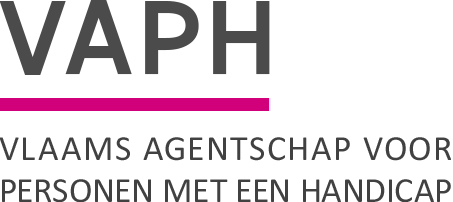 ZenithgebouwKoning Albert II-laan 37
1030 BRUSSELwww.vaph.beINFONOTAZenithgebouwKoning Albert II-laan 37
1030 BRUSSELwww.vaph.beAan: gemachtigde experten, multidisciplinaire teams (MDT)ZenithgebouwKoning Albert II-laan 37
1030 BRUSSELwww.vaph.be8/02/2024ZenithgebouwKoning Albert II-laan 37
1030 BRUSSELwww.vaph.beINF/24/04ContactpersoonKenniscentrum Hulpmiddelen (KOC)E-mailkoc@vaph.beBijlagenNieuwe hulpmiddelenfichesWijzigingen aan de refertelijsten, de hulpmiddelenfiches en de tegemoetkomingen voor huur bij SDA vanaf 1/04/2024Wijzigingen aan de refertelijsten, de hulpmiddelenfiches en de tegemoetkomingen voor huur bij SDA vanaf 1/04/2024